Bokslutskommuniké 2019Bokslutskommunikéns syfte är att ge en snabb, kortfattad och övergripande bild av 2019 års utfall. Förändringar kan komma att ske i den slutliga årsredovisningen som fastställs av kommunfullmäktige den 2 april 2020. Kommunikén har inte granskats av revisorerna.Årets resultatEkonomin i Västerås stad är fortsatt stark och stabil. Skattesatsen är på en medelnivå bland Sveriges kommuner. Bokslutsresultaten har varit goda de senaste åren, soliditeten är god och investeringarna har finansierats med egna skattemedel. Staden har 1,5 mdr i nettotillgångar.  Årets resultat uppgår till 529 mnkr. Den främsta anledningen till att resultatet överstiger budgeterad nivå är värdeökning av finansiella tillgångar med 187 mnkr. Exklusive dessa är resultatet 342 mnkr och i nivå med 2018. Verksamhetens resultat är positivt med 105 mnkr och är i nivå med budget. Utöver detta finns realisationsvinster på 112 mnkr och exploateringsöverskott med 88 mnkr totalt 200 mnkr. Årets resultat uppfyller kommunallagens krav på en ekonomi i balans. *Exklusive realisationsvinster och exploatering. Nämnderna resultat blev ett underskott om -101 mnkr främst orsakat av ett stort underskott inom individ- och familjenämnden med -154 mnkr samt inom utbildnings- och arbetsmarknadsnämnden med -40 mnkr. Överskott på centrala poster täcker underskott i nämnderna.Tabellen visar utvecklingen av verksamhetens resultat de senaste åren totalt samt exklusive realisationsvinster och exploateringsöverskott. Verksamhetens nettokostnaderNettokostnaderna över tid ska inte öka mer än skatteintäkterna. För god ekonomisk hushållning bör nettokostnaderna inte överstiga 98 % av skatteintäkterna. Verksamhetens nettokostnader 2019 var 177 mnkr lägre än budget, men ökade ändå med 3,7 % 2019. I flera nämnder ökade nettokostnaderna betydligt mer. I individ- och familjenämnden ökade kostnaderna med 6,2 %, en förbättring mot 2018 då de ökade 10,4 %. Tabellen illustrerar hur skatteintäkterna har utvecklats jämfört med verksamhetens nettokostnader. En procentenhet motsvarar ca 85 mnkr.Finansiella målKommunfullmäktige har ett långsiktigt ekonomiskt mål att resultatet, exklusive jämförelsestörande poster, ska vara 2,5 % av skatteintäkter och generella statsbidrag. Syftet är att finansiera investeringar och pensionskostnader.Budgeten 2019 på 170 mnkr motsvarar 2 % av skatter och generella bidrag. Årets resultat exklusive jämförelsestörande poster innebär 1,7 %. En orsak till den lägre summan är att utdelning från Stadshus AB som fanns i budgeten inte gjordes.För en hållbar ekonomi är det viktigt att resultatet kommande år når upp till det långsiktiga ekonomiska målet för att kunna finansiera kommande investeringar. Stadens soliditet ska vara över 40 % vilket uppnåddes 2019 då den var 53,1 %. Även under 2019 finansierades årets investeringar av egna medel, vilket innebär att det tredje finansiella målet uppnåddes. Tabellen visar hur årets resultat i förhållande till skatteintäkter har sett ut de senaste åren jämfört med kommunfullmäktiges långsiktiga mål om 2,5 %. Årets resultat är exklusive jämförelsestörande poster. Skatteintäkter, utjämning och bidragSkatteintäkter, utjämning och generella statsbidrag uppgår sammantaget till 
8 461 mnkr vilket är 16 mnkr högre än budgeterat. Orsaken beror framför allt på att kommunerna kompenserades för utökat grundavdrag för personer som fyllt 65 år, samtidigt som byggbonusen beräknad till 25 mnkr avvecklades. FinansnettoStadens finansnetto var för 2019 en nettovinst på 224 mnkr. Detta beror på att enligt den nya redovisningslagen ska aktier och fonder som innehas för värdestegring värderas till marknadsvärde. För att jämföra med årets budgeterade finansnetto på 58 mnkr måste marknadsvärderade poster på sammanlagt 
187 mnkr räknas bort. Övrigt finansnetto är 37 mnkr. En orsak till den lägre summan är att utdelning från Stadshus AB som fanns i budgeten inte gjordes.ResultaträkningNämnder och styrelserNedan kommenteras de nämnder som har en större budgetavvikelse.Grundskolenämnden, +17,4 mnkrStora delar av överskottet i grundskolenämnden beror på färre elever än beräknat, både inom kommunala skolan och för fristående. Budgeten överskreds för elever som går i annan kommun. Den kommunala grundskolans budgetavvikelse blev +4,8 mnkr. Överskottet finns i grundskoleverksamheten och berodde på tillkommande statsbidrag som gav förutsättningar till personalförstärkning. Det har varit svårt att rekrytera behörig personal till delar av verksamheten och personalförstärkningen är därför inte till fullo genomförd. Samtliga skolor har förutsättningar att erhålla en budget i balans under 2020.Utbildnings- och arbetsmarknadsnämnden, -39,9 mnkrResultatet i utbildnings- och arbetsmarknadsnämnden försämrades med 
20,2 mnkr på grund av 177 fler elever jämfört med budgeten. Totalt ökade antalet elever med 315 jämfört med 2018. Dessutom har en underskottskompensation betalats under året till JBs konkursbo efter en dom i kammarrätten. Eftersom den kommunala gymnasieskolan uppvisar underskott med -12,1 mnkr har ytterligare 7,2 mnkr reserverats för kommande underskottskompensation till fristående utförare. Den kommunala gymnasiekolan har fortsatt problem med ekonomi i balans trots stora åtgärder under ett antal år. Ökade lokalkostnader är en bidragande orsak. Andelen elever ökade mindre än planerat och andelen elever i kommunal verksamhet sjönk något. Individ- och familjenämnden, -98,4 mnkrIndivid- och familjenämndens underskott blev -154,1 mnkr, exklusive överskott i flyktingverksamheten. Resultat inom barn och ungdom blev -86 mnkr och berodde främst på höga kostnader inom institutionsvården och familjehemsvården. Det är brist på hem för vård och boende (hvb-hem) för vårdkrävande barn och ungdomar och även brist på familjehem. Det har gjort att dyrare lösningar har fått användas. Nya ärenden ökade markant under året. Missbruksvården inom vuxenvården är dyr i Västerås jämfört med övriga riket.  Åtgärder om 13 mnkr gjordes för att minska kostnaderna, men i förhållande till budgeten blev det ett underskott om -46,9 mnkr. Ärenden inom våld i nära relation ökade under året, medan kostnaderna minskade. Resultatet jämfört med budgeten blev -8 mnkr. Stabil arbetsledning, fler medarbetare inom myndighetsutövningen samt genomgångslösningar på boendesidan är åtgärder som gav både ekonomiska och kvalitetshöjande effekter.Inom verksamheten ekonomiskt bistånd ökade antalet hushåll och barnfamiljerna blev större, vilket gjorde att snittkostnaden per utbetalt hushåll ökade. Resultatet blev ett underskott med -9,0 mnkr mot budget. Resultat i mnkrFlyktingverksamheten visar ett stort överskott på grund av att introduktion och utbildning för den stora grupp som kom 2016 har kunnat effektiviseras. Äldrenämnden, +16,6 mnkrÖverskottet i äldrenämnden består delvis av att en satsning på 14,7 mnkr för att finansiera högre chefstäthet, minskning av delade turer med mera. Åtgärderna bromsades eftersom rekryteringsprocessen tog tid. Arbetet fortsätter 2020. Budgeten för hemtjänsten visade ett överskott på 17,5 mnkr. De senaste årens trend med minskade timmar har brutits. Ökningen för 2019 var inte i takt med demografiökningen. Hemsjukvården har ökat från att den togs över från landstinget/regionen. 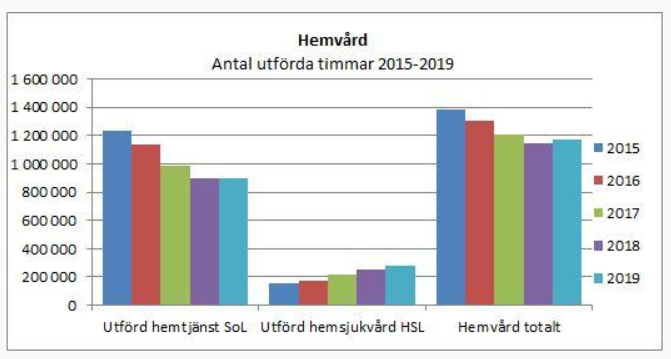 Egenregin fick ett negativt resultat på -15,2 mnkr vilket berodde på underskott inom hemtjänst och hemsjukvård med -28,4 mnkr. Verksamheten för särskilt boende, servicehus och äldreboende, uppvisade ett överskott på 13,7 mnkr. Orsaker är bland annat tomplatser på servicehus och statsbidrag. Statliga stimulansmedel för förstärkning av äldreomsorgen finansierade kostnader för nattbemanning och kompetenssatsningar. Nämnden för personer med funktionsnedsättning, -10,2 mnkrBudgetavvikelsen i nämnden för personer med funktionsnedsättning förklaras av personlig assistans -4,8 mnkr, köpta placeringar vuxna -15,8 mnkr och daglig verksamhet -6,5 mnkr. Kostnaderna för köpta placeringar ökar varje år. En anledning till placeringarna är att behoven är så omfattande och kräver specifik kompetens, att nämnden inte kunnat tillgodose dessa på hemmaplan. Överskott fanns inom bland annat särskilt boende och bostadsanpassningsbidrag. Egenregin hade ett överskott på 7,5 mnkr. Genom aktiv bemanningsplanering hölls personalkostnaderna nere. Korttidsverksamheten inom LSS och särskilt boende hade ett positivt resultat på 6,3 mnkr. Fastighetsnämnden, +201,4 mnkrFastighetsnämndens totala resultat uppgår till 201,4 mnkr. Fastighetsförsäljningar renderade i realisationsvinster på 109,6 mnkr. Största posten gäller försäljning av tomträtter för flerbostadshus. Exploateringsverksamheten visar ett totalt utfall på 88,2 mnkr. I flera av projekten ingår det även att staden investerar i gator, parker med mera. Detta innebär att framtida kostnader i form av räntor och avskrivningar tillkommer.Tekniska nämnden, -10,6 mnkrDen främsta orsaken till tekniska nämndens underskott var höga vinterväg-hållningskostnader som överskred budgeten med -8,7 mnkr, vilket stod klart redan tidigt under året. Ytterligare orsaker var att Mälarenergi införde en ny avgift för dagvatten på -2 mnkr. Kommunstyrelse, +22,4 mnkrDen övergripande förklaringen till Kommunstyrelsens relativt stora överskott är gjorda besparingsåtgärder. Både åtgärder som genomfördes inför 2019 men även de som genomfördes för att vara i balans 2020 gav effekter på 2019 års kostnader. Motsvarande överskott för 2018 uppgick till 17,5 mnkr. Utöver besparingar gav sammanslagningen av stadsledningskontoret och servicepartner överskott genom minskning av förvaltningsledning. Ytterligare förklaringar var ett ej budgeterat statsbidrag på 4,8 mnkr samt lägre kostnader för strategiska projekt. Utfall per nämndNämndernas resultat exklusive realisationsvinster och exploateringsöverskott är negativt 2019. Orsakerna är huvudsakligen beroende på underskottet inom individ- och familjenämnden.InvesteringarUnder året gjordes investeringar om 1 057 mnkr. Årets budget var 1 646 mnkr. Det innebär en genomförandegrad på 64 %. Genomförandegraden når därmed nästan upp till målet att 70 % av investeringarna ska genomföras under budgetåret. Årets största investeringar är hamnen, äldrebostäder på Öster Mälarstrand, Lögarängsbadet, nybyggnation av skola på Öster Mälarstrand samt nybyggnation av skolan i Irsta. Projekten i hamnen avser kajkonstruktioner och muddring. Projektet har upphandlats och pågår, men en viss försening av tidsplanen har skett. Malmens skola och förskola på Gäddeholm har byggts klart.  Lögarängsbadet är klart och invigt och byggnation pågår av utebadet.NyckeltalNedanstående är ett urval av nyckeltal som följs under de övergripande målen. Fördjupad analys kommer i årsredovisningen.Resultaträkning, mnkrUtfall 2019Budget 2019Av-vikelseUtfall 2018Verksamhetens resultat*1051032-29Realisationsvinster1120112200Exploatering88979113Verksamhetens resultat 305112193284Finansnetto2245816660Årets resultat529170359344Resultaträkning 2019, mnkrUtfall 2019Budget 2019Avvikelse Utfall 2018Summa Intäkter2 1381 9931452 407Summa Kostnader-9 975-10 02853-9 925Avskrivningar-318-298-21-268Verksamhetens nettokostnader-8 156-8 333177-7 786Skatteintäkter7 0877 08536 843Generella bidrag och utjämning1 3741 360131 227Verksamhetens resultat305112193284Finansiella intäkter626176450110Finansiella kostnader-402-118-284-88Årets Resultat529170359306VerksamhetUtfall 2018Utfall 2019Budget 2019Avvikelse 2019Gemensamt214,4215,3218,02,7Ek bistånd206,5216,4207,4-9,0Vuxenvård114,2111,456,7-54,7BoU vård248,8309,0222,9-86,0VIR49,642,834,7-8,0Boende82,477,678,40,8Totalt IoF915,9972,5818,1-154,1Nämnder, mnkrUtfall 2019Årsbudget 2019Avvikelse 2019Avvikelse 2018Äldrenämnd-1 522-1 5391744Nämnden för funktionsnedsatta-836-826-10-30Förskolenämnd-973-9753-7Grundskolenämnden-1 872-1 889173Utb o Arb.markn.nämnd-864-825-40-2Skultuna kommundelsnämnd-115-1171-1Individ- och fam-972-818-154-110Individ- och fam, flykting5605613Nämnd Idrott, fritid och föreb-268-266-11Kulturnämnde-194-19625Tekniska nämnd-448-438-119Fastighetsnämnd37-45Kommunstyrelse-189-2112218Byggnadsnämnd-29-26-30Miljö-o Konsumentnämnd-22-2201Överförmyndarnämnd-13-1523Valnämnd-5-500Kommunrevision-4-510,3Nämndernas resultat-8 267-8 166-101-48Fastighetsnämnd, exploatering88980108Fastighetsnämnd, reavinster1100110183Totalt nettoresultat nämnder-8 069-8 15889243Investeringar, mnkrUtfall 2019Budget 2019Avvikelse   Utfall-budgetAndel genomförtFastigheter- grundskola25337111868%Fastigheter- förskola4148786%Fastigheter- gymnasiet4231918%Kulturfastigheter13230%Idrottsfastigheter1151432880%Energiinvesteringar fastigheter34542063%Boenden (äldreboenden)921404866%Exploateringsinvesteringar1061494271%Hamnen7222115032%Hamnen, externa hyresgäster6775890%Övriga fastighetsinvesteringar11412928%Fastighetsnämnden totalt7961 26847263%Infrastruktur ordinarie8591694%Infrastruktur strategisk781476953%Tekniska nämnden totalt1632387569%Mälarporten summa013130%Övriga nämnder 981272977%Total nettoinvestering1 0581 64658964%NyckeltalUtfall 2016Utfall 2017Utfall 2018Utfall 2019Brukarbedömning daglig verksamhet LSS  - Brukaren får bestämma om saker som är viktiga---767287Brukarbedömning av särskilt boende äldreomsorg 83887779Brukarbedömning av hemtjänst äldreomsorg91918889Andel som får svar på e-post inom en dag, procent---818184Andel som tar kontakt med kommunen via telefon som får ett direkt svar på en enkel fråga, procent60555853Andel som upplever gott bemötande vid kontakt med Västerås stad, procent82889192Personer som tidigare fått försörjningsstöd och som inte kommit tillbaks ett år efter avslutat försörjningsstöd, procent64697170Väntetid från ansökningsdatum till erbjudet inflyttningsdatum till särskilt boende, dagar76807069Väntetid från beslut till inflyttning i boende enl. LSS, dagar171201139202Antal personal som en hemtjänsttagare möter under 14 dagar13131415Elever i åk. 9 som är behöriga till yrkesprogram, kommunala skolor, procent82,584,276,978,4Gymnasieelever med examen inom 4 år i kommunala skolor, procent71,467,069,671,9Andel miljöbilar, procent68,467,366,766,3Total sjukfrånvaro, procent7,3 7,1 6,6 6,2 Västerås stads soliditet inklusive samtliga pensionsförpliktelser och exklusive internbanken ska vara minst 40 procent42,6 46,3 49,2 53,1Västerås stads resultat exkl. realisationsvinster och exploatering ska uppgå till 2,5 procent av skatteintäkter2,12,51,01,7Västerås stads upplåning för egen räkning ska inte överstiga 1 miljard kronor0 kr0 kr0 kr0 kr